REPUBLIKA HRVATSKAPOŽEŠKO SLAVONSKA ŽUPANIJAOSNOVNA ŠKOLA BRAĆE RADIĆA PAKRACŠIFRA ŠKOLE: 11-064-001KLASA: 003-02/19-01/16URBROJ: 2162-10-01-19-1Pakrac, 10.prosinca 2019.g.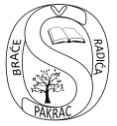 Na temelju članka 45. Statuta škole Osnovne škole braće Radića Pakrac,sazivam  36. sjednicu ŠKOLSKOG ODBORAZa 12.prosinca 2019.g., četvrtak u 13:15  sati sa sljedećimDNEVNIM  REDOM:              1.     Usvajanje zapisnika s prošle, 35. sjednice Školskog odbora i usvajanje dnevnog reda 36.                                             sjednice.              2.     Financijski plan Osnovne škole braće Radića Pakrac za 2020.g. s projekcijama za 2021.g. do                            2022. i Rebalans financijskog plana               3.     Prethodne suglasnosti za primanje u radni odnos: učitelja tjelesne i zdravstvene kulture,                       učitelja razredne nastave, spremača – dva izvršitelja , kuhara, učitelja u produženi boravak.              4.     RazličitoO tome obavijestiti:1.  Ivana Bukvić Belac2.  Iva Ivanović3.  Milan Nadaždi4.  Ana Zekić5.  Željka Pejša Božić6.  Morena Mandić Čolić7.  Marko Martinelli8.  Upravni odjel za društvene djelatnosti        9.  Arhiva                                                                                             Predsjednica Školskog odbora                                                                                                     Ivana Bukvić Belac, prof., v.r._____________________________________________